Hot stuffWhen you heat substances in the science laboratory, you will most likely use a Bunsen burner. A Bunsen burner provides heat when a mixture of air and gas is lit.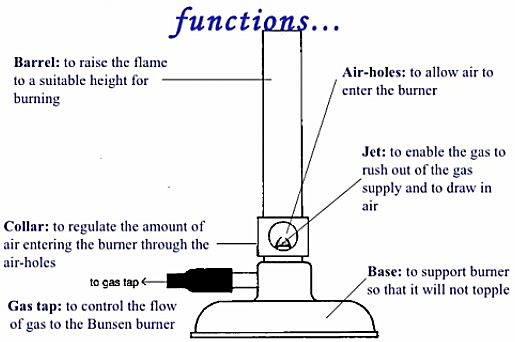 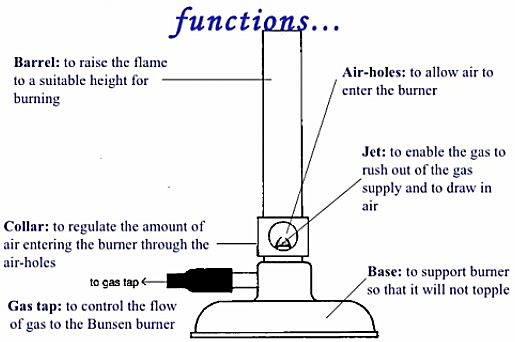 Hot stuffWhen you heat substances in the science laboratory, you will most likely use a Bunsen burner. A Bunsen burner provides heat when a mixture of air and gas is lit.